INDICAÇÃO Nº 4136/2018Sugere ao Poder Executivo Municipal reparo em boca de lobo defronte o nº 95 da Rua Arnaldo Orlando Covolan, neste município.Excelentíssimo Senhor Prefeito Municipal, Nos termos do Art. 108 do Regimento Interno desta Casa de Leis, dirijo-me a Vossa Excelência para sugerir que, por intermédio do Setor competente, execute reparo em boca de lobo defronte o nº 95 da Rua Arnaldo Orlando Covolan, neste município.Justificativa:Conforme reivindicação da população, existe defronte ao endereço supracitado uma boca de lobo que vem apresentando afundamento, necessitando de reparo para evitar acidentes e prejuízos a terceiros, motivo pelo qual pedimos, se possível, atendimento desta indicação. Plenário “Dr. Tancredo Neves”, em 13 de agosto de 2.018.ISAC GARCIA SORRILO“Isac Motorista”-vereador-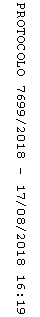 